Summer Camp 2023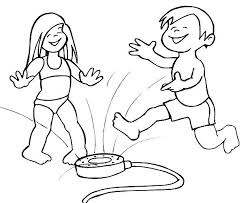 $7.00 gas weekly feeSummer Camp 2023$7.00 gas weekly feeSummer Camp 2023$7.00 gas weekly feeSummer Camp 2023$7.00 gas weekly feeSummer Camp 2023$7.00 gas weekly feeSummer Camp 2023$7.00 gas weekly feeSummer Camp 2023$7.00 gas weekly feeMONTHS of JUNE/JULY total months cost- $357.00MONTHS of JUNE/JULY total months cost- $357.00MONTHS of JUNE/JULY total months cost- $357.00MONTHS of JUNE/JULY total months cost- $357.00MONTHS of JUNE/JULY total months cost- $357.00MONTHS of JUNE/JULY total months cost- $357.00MONTHS of JUNE/JULY total months cost- $357.00SundayMondayTuesdayWednesdayThursdayFridaySaturday18$70 for this weeks field trips19AM: MuseumPM: Arts/Crafts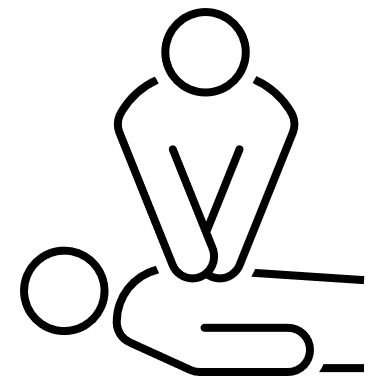 &Science20 Bowling$10.00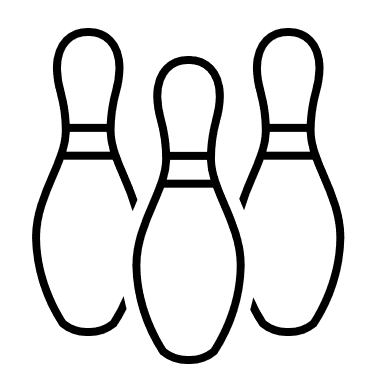 21 Splash park$8.00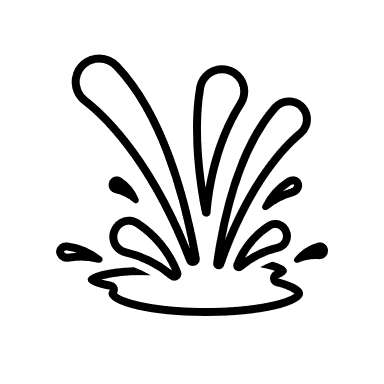 22Cooking Class:Horseback Riding $45.00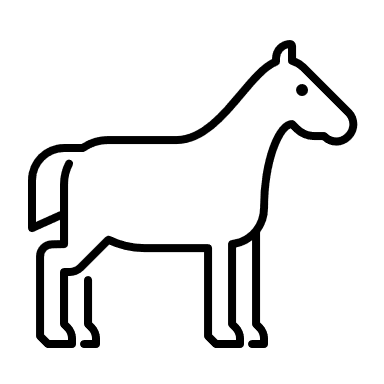 23 Field Day:All sports & Relays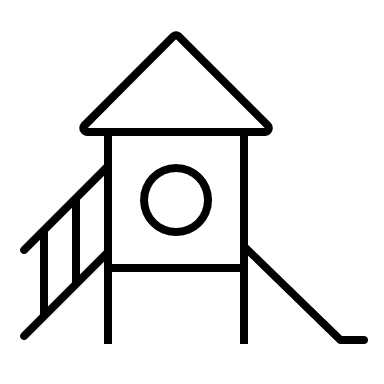 2425$61 for this weeks field trips26Pump it up$15.00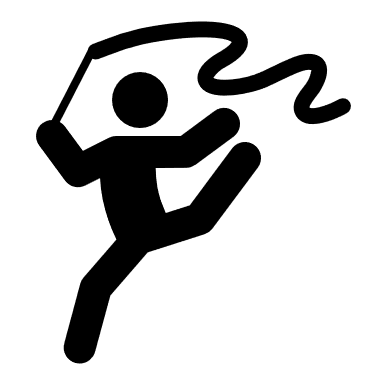 27Movies: $12.00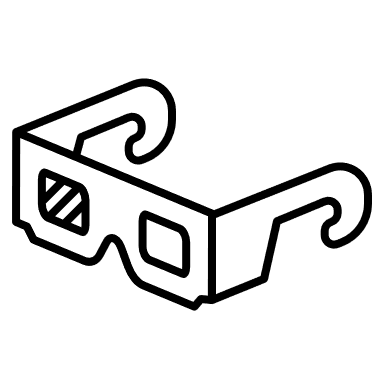 28North Beach$17.00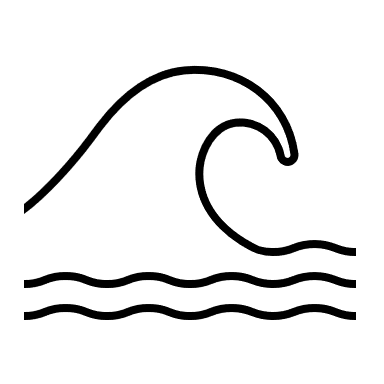 29 ZOO : DC$10.00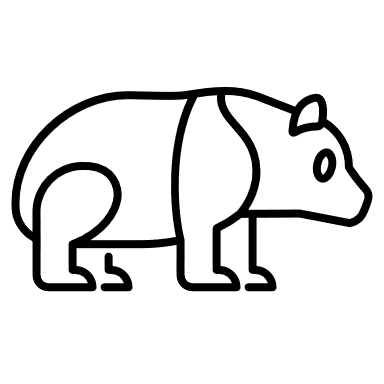 30Field Day:All sports & Relays12$17 for this weeks field trips3 AM: Museum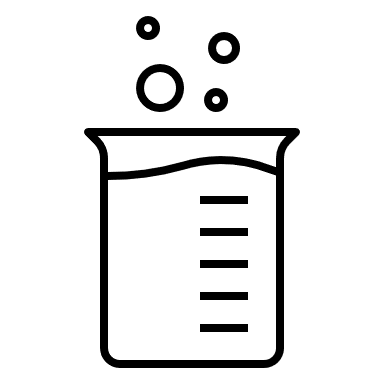 PM: Arts/Crafts&Science4 CLOSED HAPPY 4TH!!!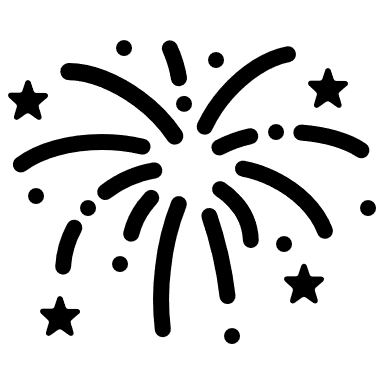 5Swimming$10.00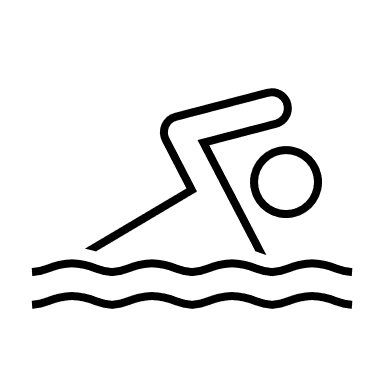 6 Cooking Class:Hiking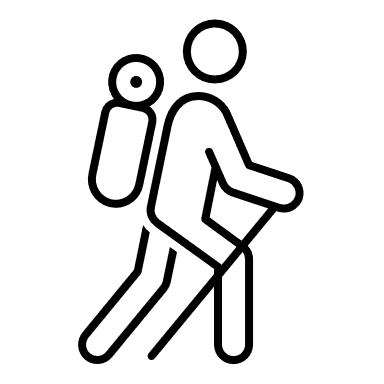 7Field Day:All sports & Relays89$74 for this weeks field trips10AM: Museum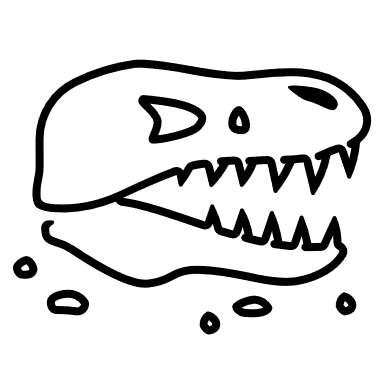 PM: Arts/Crafts&Science11Go Cart$14.00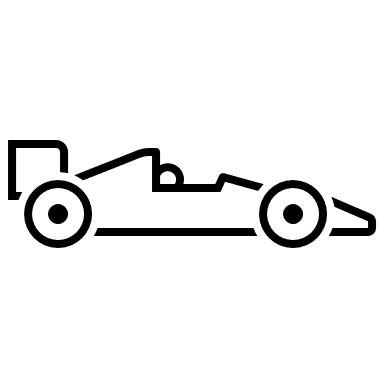 12Splash park$8.00 13Cooking Class:Horseback Riding $45.0014Field Day:All sports & Relays1516$91 for this weeks field trips17Bowling$12.0018North Beach$17.0019 Game DayAM: Women’s Basketball Game WNBA 25.00PM: Baseball MLB 15.0020Pump it up$15.0021Field Day:All sports & Relays2223/30$44for this weeks field trips24/31AM: MuseumPM: Arts/Crafts&Science25Go Cart$14.0026Swimming$10.0027Cooking Class:Petting Zoo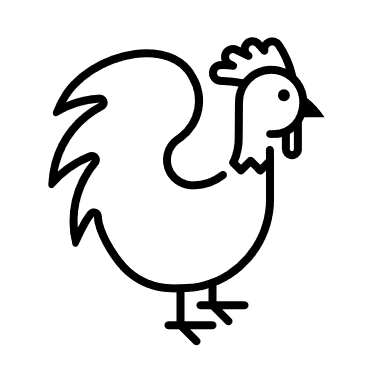 $13.0028Field Day:All sports & Relays29